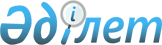 Об установлении квоты рабочих мест для лиц, состоящих на учете службы пробации уголовно-исполнительной инспекции, а также лиц, освобожденных из мест лишения свободы и несовершеннолетних выпускников интернатных организаций
					
			Утративший силу
			
			
		
					Постановление акимата Кызылжарского района Северо-Казахстанской области от 6 августа 2012 года N 356. Зарегистрировано Департаментом юстиции Северо-Казахстанской области 10 сентября 2012 года N 1835. Утратило силу - постановлением акимата Кызылжарского района Северо-Казахстанской области от 5 апреля 2013 года N 108

      Сноска. Утратило силу - постановлением акимата Кызылжарского района Северо-Казахстанской области от 05.04.2013 N 108      В соответствии с подпунктом 14) пункта 1 статьи 31 Закона Республики Казахстан от 23 января 2001 года № 148 «О местном государственном управлении и самоуправлении в Республики Казахстан», подпунктами 5-5) и 5-6) статьи 7 Закона Республики Казахстан от 23 января 2001 года № 149 «О занятости населения», в целях социальной защиты и обеспечения занятости лиц, состоящих на учете службы пробации уголовно-исполнительной инспекции, а также лиц, освобожденных из мест лишения свободы и несовершеннолетних выпускников интернатных организаций, акимат района ПОСТАНОВЛЯЕТ:



      1. Установить квоту рабочих мест для лиц, состоящих на учете службы пробации уголовно-исполнительной инспекции, а также лиц, освобожденных из мест лишения свободы и несовершеннолетних выпускников интернатных организаций по району в размере одного процента от общей численности рабочих мест.



      2. Государственному учреждению «Отдел занятости и социальных программ Кызылжарского района» обеспечить направление на работу обратившихся лиц, состоящих на учете службы пробации уголовно-исполнительной инспекции, а также лиц, освобожденных из мест лишения свободы и несовершеннолетних выпускников интернатных организаций.



      3. Контроль за исполнением настоящего постановления возложить на заместителя акима района Рамазанова Р.Е.



      4. Настоящее постановление вводится в действие по истечении десяти календарных дней после дня его первого официального опубликования.

      Аким

      Кызылжарского района                         В. Редин
					© 2012. РГП на ПХВ «Институт законодательства и правовой информации Республики Казахстан» Министерства юстиции Республики Казахстан
				